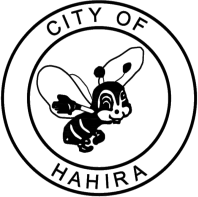 Main Street Board Meeting – December 13, 2021	M I N U T E SCall to Order: The regular meeting was called to order by Josh Owen at 9:36 AM.Attendance Report: Board members present were Josh Owen, Drew Duren, Kelly Barr, Taylor Couey, Leanne Griffin, Jenn Pevey. City representatives included Main Street Director, Jennifer Price and Main Street Assistant Jamie Parr.Not present:  Morgan Davis, Elise PierceReview/Correction of Minutes - Minutes were approved - Motion made by Drew Duren and a second by Kelly Barr.Old Business:Fountain and Veterans Memorial to begin in January of 2022New Business:Board members talked about what events they would like to see in 2022 as well as a review of the Christmas Festival and parade.Main Street Director, Jennifer Price gave a review of the attendance policy as stated in the bylaws.Main Street Update:Updates of Events--Small Business Saturday – All downtown businesses agreed this was a great event and would like to continue to collaborate with the other cities.Christmas Tree Lighting – Great community turn out.-Christmas Festival & Parade -  Great retail day for the stores.  The parade was fantastic and the event was well received overall.-Crafts With Santa – Amazing turnout.  Next year, we may need a few volunteers to help with the event should it continue to grow.-Movie on the Square – The community enjoyed the movie and look forward to the event next year.Merchant Meetings on Tuesday following MSB meeting: This meeting will be held at Daylight Donuts tomorrow morning at 9:30am. Next Meeting: January 10  at 9:30 am at the DepotMeeting adjourned at 10:35 by Kelly BarrPrepared By:  Taylor Couey, Secretary